МУНИЦИПАЛЬНОЕ КАЗЕННОЕ ОБЩЕОБРАЗОВАТЕЛЬНОЕ
УЧРЕЖДЕНИЕ «БАЛТАМАХИНСКАЯ СРЕДНЯЯ
ОБЩЕОБРАЗОВАТЕЛЬНАЯ ШКОЛА»
СЕРГОКАПИНСКИЙ РАЙОН РЕСПУБЛИКИ ДАГЕСТАНСело Балтамахи Сергокалинский район, 368518, тел/факс:	Е - mail: rusomarov@inbox.ruО К П О 25125547, ОГРН 1030502332882, И Н Н/ К П П 0527003021/052701001ПРИКАЗот 23.05. 2019г.О допуске ГИАВ соответствии с ФЗ «Об образовании в Российской Федерации», с Порядком проведения государственной итоговой аттестации по образовательным программам	основного	общего	образования,утвержденным приказом Минпросвещения России и Рособнадзора от 07.11.2018г.	№189/1513 «Об	утверждении Порядка проведениягосударственной итоговой аттестации по образовательным программам основного общего образования», Порядком проведения государственной итоговой аттестации по образовательным программам среднего общего образования, утвержденным приказом Минпросвещения России и Рособрнадзора от 07.11.2018г. №190/1512 "Об утверждении Порядка проведения государственной итоговой аттестации по образовательным программам среднего общего образования", и на основании решения пед.совета№5 от 23.05.2019г.ПРИКАЗЫВАЮ:Допустить к итоговой аттестации за курс основного общего образования следующих учащихся МКОУ «Балтамахинская СОШ»:Абдуллаев Курбан ЯхьяевичАбдуллаев Мурад АбдуллаевичАлиева Разият ЗубайругаджиевнаДаидова Ана МагомедсаидовнаРамазанов Муслим УмаровичШахбанова Румина СултанмурадовнаДопустить к итоговой аттестации за курс среднего общего образования следующих учащихся МКОУ «Балтамахинская СОШ»:Рамазанов Алибулат Алибатырович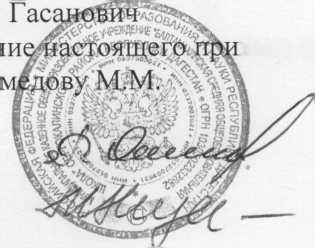 